 Tauheed Cothm & PITHM Qualified Experienced CHEFEmail: tauheed.212417@2freemail.com Objective:-	To be a part of a growth-oriented organization where my skills & capabilities can add value to the organization and maximize the productivity, while providing top-quality support to Culinary Arts & Hospitality Industry.[Summary:-	A talented individual who is equipped with a high level of capability to perform in the most competitive multi-cultural environment with a lifelong interest in food preparation with quality and presentation. Has knowledge of the latest culinary trendsand the hospitality industry. Completed academic education from Karachi. Certifications pursued for International recognised ‘Diploma in Culinary Arts’ followed by a British Certification from ICMA-UK and Cothm (College of Tourism & Hotel Management), Karachi along with advance food production diploma from Pakistan Institute of Tourism and Hotel Management (PITHM). An experienced host, who worked hard to cultivate a high profile with guests at; Starwood Hotel, Sheraton Hotel; currently working at Mövenpick bur Dubai, UAE.I consider myself to be the beating heart of an International class hotels & restaurant's success, with a hand’s on experience in Customer Services & Kitchens of five star International Hotels & Chains across Europe and Asia.Career:-Having experience in various organizations and institutions across Middle East & Asia. Work Experience:-	Jumeriah Beach Movenpick HotelDesigination:-  DEMI CHEF DE PARTIE  (  AUGUST 2016 TO AUGUST 2017)Role Summary:BREAKFAST SETUPLUNCH DINNER SETUP WITH DIFFERENT THEAMSARABIC MEZZECold kitchen dressingSUSHI BRUNCH SETUP CHEESE STATIONSBrunch SETUPVIP COFFE BREAK SETUP AND FRUIT PLATTERMovenpick Hotel & Apartments Bur Dubai, UAE.Desigination:- COMMIS 1  (May 2014 to July 2016)Role Summary:Cold kitchen canapesarabic mazzeysushiCoffe break sandwichesMaking breakfast buffetMaking executive lounch foodMaking food for sport clubsAla carte ordersHandling omelat station ,korian , steak grill station ,teppanyaki station ,pasta stationCooking up tasty, nutritious and well balanced meals for customers. Assisting in the basic preparation of food under the supervisionMaintaining the correct level of fresh, frozen and dried foods in the store room                   SHERATON  HOTEL Pakistan KarachiDesigination:- COMMIS 3   (20 MARCH 2013  TO 1ST JAN 2014)Role Summary:Set up, prepared, and presented work areas and food dishes in accordance with culinary practices.Assisted chefs in food preparation and helped run assigned station.Reviewed and accurately reproduced recipes to produce standardized dishes and sustain quality benchmarks.Maintained cleanliness of all kitchen areas, and assisted kitchen staff to clean, store, and maintain all kitchen equipment, supplies, and food inventories.                     SHERATON  HOTEL Pakistan KarachiDesigination:- TRAINEE  (MAY 24 2012 TO NOV 24 2012)Academic:-Matriculated 2008	National High School, Karachi (Pakistan).Intermediate (Commerce)2010	Govt. Degree boys college #1, Gulshan-e-Jauhar, Karachi.Diploma in Culinary Arts (DCA)2014	Cothm (College of Tourism & Hotel Management), Karachi.Advance Diploma in Food Production (ADFP)2013	Pakistan Institute of Tourism and Hotel Management, Karachi University.Expression english language training company dubai.English class and communication skillsHAZARD ANALAYSIS CRITICAL CONTROL POINT (HACCP) DUBAI 2014MS OFFICE									FIRE TRANING DUBAI POLICEBomb threat safety traningKEY SKILLS AND COMPETENCIES (Culinary attributes) Strong desire to instill good practice and procedures in those working with you.Mentoring, training and supporting junior chefs. Ability to bring creative and commercially viable new lines to the market before anycompetitors do. Physically fit and able to lift heavy goods and stand for long periods of time. Able to communicate well with both superiors and subordinates. Enforcing strict health and hygiene standards in the cooking & food preparation area. LANGUAGES: English –Reading, Writing and SpeakingUrdu – Reading, Writing and SpeakingPersonal Profile:Date of Birth	 : 	24th August 1991 Civil Status	 :	 UnmarriedNationality	 : 	Pakistani Sex		 : 	MalePassport	 : 	Expiration Date: 19th November 2022Visa Status	 : 	Residence Visa, changeable Languages	 : 	English fluently speaking, reading and writing.                               Hobbies	 : 	Cooking, Reading, Traveling, Internet, Socializing, Studying 			PersonalitiesReferences Available on request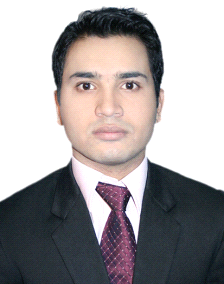 